Meny uke 51.Mandag:	Julebord med buffet.Tirsdag:	Cornflakes. Onsdag:		Smørelunsj.Torsdag:		Kjøleskapsgrøt.Fredag:		Restefest!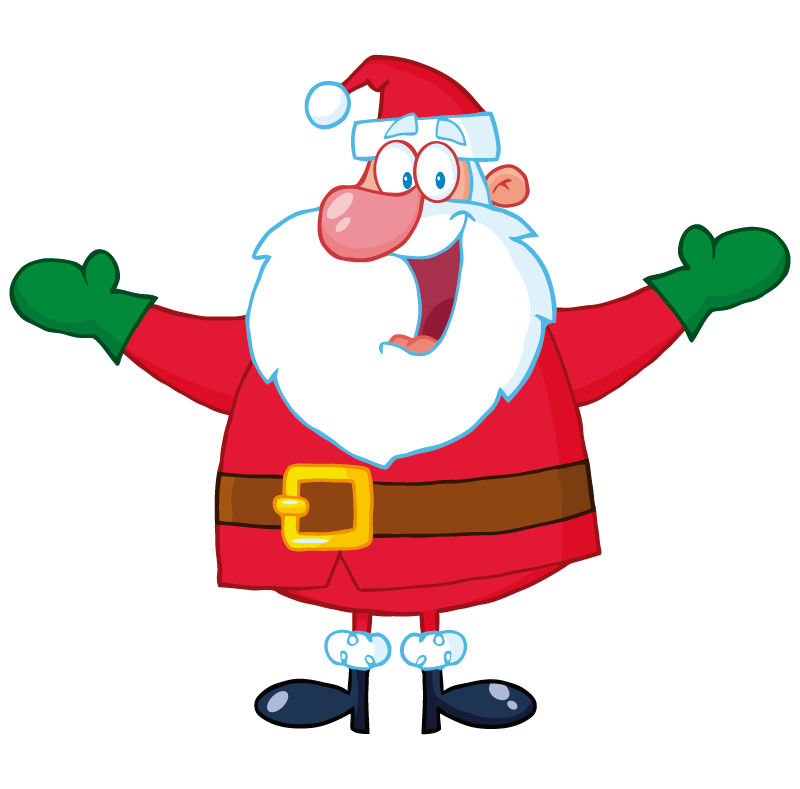 